Сборка самолета.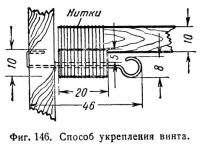 Резиномотор очень легко сделать, пользуясь фиг. 147. Далее прикрепите киль и наденьте резиномотор на крючки.Остается прикрепить крыло. От того, как будет расположено крыло относительно центра тяжести модели, зависит качество полета модели. Поэтому, прежде чем крепить крыло, нужно найти центр тяжести модели, уравновешивая ее на острие ножа.Определив центр тяжести, отметьте это место карандашом. Крепить крыло нужно так, чтобы передняя кромка его находилась перед центром тяжести примерно на 1/3 длины центральной нервюры.Модель собрана, необходимо испытать ее на планировании. Возьмите модель правой рукой за фюзеляж позади крыла и с небольшим толчком выпустите ее в воздух. Если модель взмывает, необходимо передвинуть крыло несколько назад. При слишком крутом планировании крыло надо передвинуть вперед. Полет модели по кругу может быть вызван неправильной постановкой киля (поверните его!) или перекосом крыла. Исправьте!Полет на планирование считается нормальным, когда модель, выпущенная из рук, планирует 10÷12 м и более по прямой.После регулировки на планировании можно испытать ее и на малом заводе резиномотора (до 50÷80 оборотов).Перед этим надо проверить, не бьет ли винт, не погнулась ли ось винта, хорошо ли закреплены все части модели.Самостоятельно: Закрутите резиномотор. Возьмите винт в левую руку, а правой держите винт за фюзеляж. Отпустив левую руку, через полсекунды с небольшим толчком выпустите модель.